 CVO Vormingsleergang voor Sociaal en Pedagogisch Werk – Gent vzw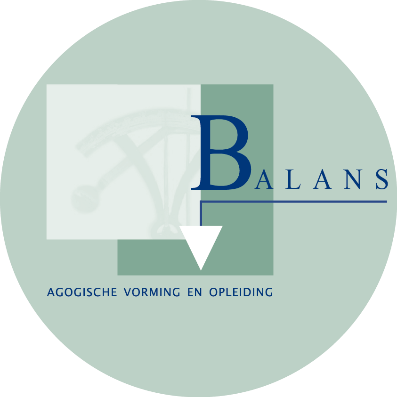 tel: 09 218 89 39										fax: 09 229 32 55Edgard Tinelstraat 92							balans@vspw.be9040 Sint-Amandsberg							www.balansgent.beAANMELDINGSFORMULIERCounselor in de Gezins- en ContextbegeleidingJe kan je het hele jaar door aanmelden. De opleiding start elk jaar in september.Hoe aanmelden ?Lees eerst aandachtig de tekst op de website door. Kijk na of je beantwoordt aan de instapvoorwaarden m.b.t. het vereiste basisdiploma, de gevraagde werkervaring en het huidig mandaat. Bij twijfel kan je steeds contact opnemen met het secretariaat (09/218.89.39) of de opleidingscoördinator.Vul het formulier volledig in en mail je aanmelding naar :het secretariaat van balans : balans@vspw.been naarde opleidingscoördinator : yves.barbier@skynet.be Aanmelding instapgesprekVoor je definitief kan inschrijven, is er een gezamenlijk infomoment met daarbij aansluitend een instapgesprek. Er zijn infomomenten en instapgesprekken gepland op dinsdag 06 maart 2018 om 17.00 u en op de Open dag, nl. zondag 22 april 2018. Eventuele bijkomende momenten worden na de Open dag via de website kenbaar gemaakt.
Na het indienen van het Aanmeldingsformulier en indien je aan alle toelatingsvoorwaarden voldoet, wordt je voor het instapgesprek uitgenodigd. 
Opgelet : de volgorde van aanmelding en definitieve inschrijving is van belang bij het afsluiten van de groep.Het instapgesprek en de inschrijving
Dit aanmeldingsformulier is de basis voor het instapgesprek. Dit gesprek is een wederzijdse kennismaking. Je krijgt dan ook meer uitleg over de opleiding zelf en het engagement dat van jou gevraagd wordt. Er is uiteraard gelegenheid tot het stellen van vragen.Bij aanvaarding van jouw kandidatuur op het einde van het gesprek vul je het officiële inschrijvingsformulier voor het Departement Onderwijs in en kun je je op het secretariaat onmiddellijk inschrijven. Dan betaal je meteen het inschrijvingsgeld.Aanmeldingsgegevens voor de opleiding Counselor in de Gezins- en Contextbegeleiding Datum aanmelding :Ik meld mij aan voor de tweejarige opleiding Counselor in de Gezins- en Contextbegeleiding.PersonaliaJe persoonlijke gegevens en wat je schrijft bij de vragen worden strikt vertrouwelijk behandeld. Alleen het kernteam kan jouw antwoorden lezen. We houden ze tijdens de duur van de opleiding bij, met de volledige garantie dat niemand anders ze kan inkijken. Bij het einde van je opleiding worden ze samen met je opdrachten en evaluaties gedurende 5 jaar gearchiveerd, conform de wetgeving van het Departement Onderwijs. Bewaar de antwoorden ook voor jezelf, zodat je er later op terug kunt kijken.Naam :							Voornaam :Geboortedatum : 		Geboorteplaats :PrivéStraat :							Huisnummer :    	    Bus :Postcode : 		Gemeente :Telefoon :					GSM :E-mailadres :					@WerkNaam Organisatie :Straat : 							Huisnummer : 		Bus :Postcode :		Gemeente :Telefoon :					GSM :E-mailadres :					@Studiediploma :Bijscholingen :Heb je al bijscholing gevolgd in hulpverlening, begeleiding of therapie ? Zo ja, welke ?(Je hoeft nog geen bijscholing of opleiding gevolgd te hebben om aan de opleiding te kunnen deelnemen.)0 neen0 ja, nl.Werk :Huidige tewerkstellingTewerkstellingsplaats :Tewerkstellingssituatie :		O betaald		O vrijwillig		O voltijds 		O deeltijds : ………… uren per weekDoelgroep  (bv. jongeren, ocmw-cliënteel, alleenstaande moeders, …) :Functieomschrijving (bv. begeleider, maatschappelijk werker, opvoeder, …) :Werken met gezinnen is mijn        O hoofdopdracht   O bijkomende opdrachtTaak (beschrijf waaruit jouw taak precies bestaat) :Tewerkgesteld in deze organisatie sinds :Vroegere tewerkstelling(en)Welk werk (Doelgroep, functie, taak) heb je vroeger al gedaan ?Totaal aantal jaren tewerkstelling in de sector :     Persoonlijke kwaliteiten en competentiesWelke zijn jouw kwaliteiten en competenties ?Welke kwaliteiten of competenties vind je van jezelf zwakker of moeilijker en wil je in de opleiding bijschaven of ontwikkelen ?Welke zijn voor andere mensen jouw sterke kanten ?Welke zijn voor andere mensen jouw zwakke of moeilijke kanten ?Volg je tegelijk met deze opleiding nog een andere opleiding ?O NeenO Ja, namelijk :	    Hoeveel tijd vergt deze opleiding ?           dagen per maand.MotivatieWe verwachten dat je tijdens de opleiding intensief aan jouw persoonlijk ontwikkelingsproces en aan jouw professionele competentievorming wil werken.Welke zijn jouw beweegredenen om aan deze opleiding deel te nemen en jouw verwachtingen?Persoonlijke motivatie (Eigen ontwikkeling en doel) :Professionele motivatie (Wat wil je er mee gaan doen in de praktijk ?) :Verdere vragen ?Heb je nog vragen over de opzet, de inhoud of de werkwijze van de opleiding ? Stel ze dan zeker tijdens het instapgesprek ! Je kunt ze hier reeds noteren :Alle administratieve vragen worden door het secretariaat behandeld. Deze kun je bij jouw inschrijving stellen, alsook telefonisch of via mail.